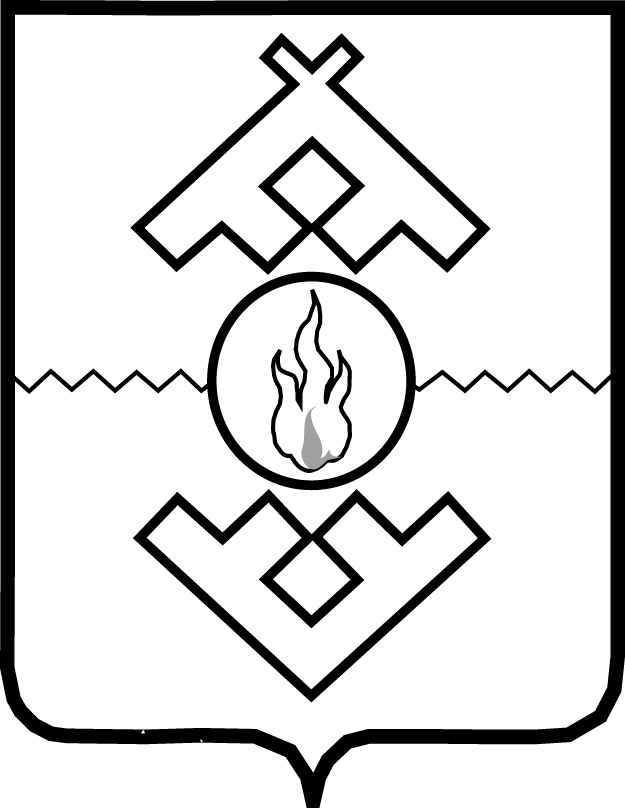 Департамент образования, культуры и спортаНенецкого автономного округаПРИКАЗот ___ ноября 2017 г. № ___г. Нарьян-МарОб утверждении Перечня показателей результативности и эффективности контрольно-надзорной деятельности при осуществлении регионального государственного надзора за состоянием, содержанием, сохранением, использованием, популяризацией и государственной охраной объектов культурного наследия регионального значения, объектов культурного наследия местного (муниципального) значения, выявленных объектов культурного наследияВо исполнение пункта 4.1 целевой модели «Осуществление контрольно-надзорной деятельности в субъектах Российской Федерации», утвержденной распоряжением Правительства Российской Федерации от 31.01.2017 № 147-р, пункта 2 постановления Администрации Ненецкого автономного округа от 30.10.2017 г. № 327-п «Об утверждении Методики оценки результативности и эффективности контрольно-надзорной деятельности в Ненецком автономном округе», ПРИКАЗЫВАЮ:1. Утвердить Перечень показателей результативности и эффективности контрольно-надзорной деятельности при осуществлении регионального государственного надзора за состоянием, содержанием, сохранением, использованием, популяризацией и государственной охраной объектов культурного наследия регионального значения, объектов культурного наследия местного (муниципального) значения, выявленных объектов культурного наследия согласно Приложению 1.2. Утвердить Перечень показателей результативности и эффективности контрольно-надзорной деятельности при осуществлении регионального государственного надзора за состоянием, содержанием, сохранением, использованием, популяризацией и государственной охраной объектов культурного наследия регионального значения, объектов культурного наследия местного (муниципального) значения, выявленных объектов культурного наследия на 2018 год согласно Приложению 2.3. Настоящий приказ вступает в силу со дня его подписания.Руководитель Департаментаобразования, культуры и спортаНенецкого автономного округа                                                              ___________Приложение 1 к приказу Департамента образования, культуры и спорта Ненецкого автономного округа от ___11.2017 г. № ___  «Об утверждении Перечня показателей результативности и эффективности контрольно-надзорной деятельности при осуществлении регионального государственного надзора за состоянием, содержанием, сохранением, использованием, популяризацией и государственной охраной объектов культурного наследия регионального значения, объектов культурного наследия местного (муниципального) значения, выявленных объектов культурного наследия»Перечень показателей результативности и эффективности контрольно-надзорной деятельности при осуществлении регионального государственного надзора за состоянием, содержанием, сохранением, использованием, популяризацией и государственной охраной объектов культурного наследия регионального значения, объектов культурного наследия местного (муниципального) значения, выявленных объектов культурного наследияПриложение 2к приказу Департамента образования, культуры и спорта Администрации Ненецкого автономного округа от ___11.2017 г. № ___«Об утверждении Перечня показателей результативности и эффективности контрольно-надзорной деятельности при осуществлении регионального государственного надзора за состоянием, содержанием, сохранением, использованием, популяризацией и государственной охраной объектов культурного наследия регионального значения, объектов культурного наследия местного (муниципального) значения, выявленных объектов культурного наследия на 2018 год»Перечень показателей результативности и эффективности контрольно-надзорной деятельности при осуществлении регионального государственного надзора за состоянием, содержанием, сохранением, использованием, популяризацией и государственной охраной объектов культурного наследия регионального значения, объектов культурного наследия местного (муниципального) значения, выявленных объектов культурного наследия на 2018 год___________Наименование органа исполнительной власти: Департамент образования, культуры и спорта Ненецкого автономного округаНаименование органа исполнительной власти: Департамент образования, культуры и спорта Ненецкого автономного округаНаименование органа исполнительной власти: Департамент образования, культуры и спорта Ненецкого автономного округаНаименование органа исполнительной власти: Департамент образования, культуры и спорта Ненецкого автономного округаНаименование органа исполнительной власти: Департамент образования, культуры и спорта Ненецкого автономного округаНаименование органа исполнительной власти: Департамент образования, культуры и спорта Ненецкого автономного округаНаименование органа исполнительной власти: Департамент образования, культуры и спорта Ненецкого автономного округаНаименование органа исполнительной власти: Департамент образования, культуры и спорта Ненецкого автономного округаНаименование органа исполнительной власти: Департамент образования, культуры и спорта Ненецкого автономного округаНаименование органа исполнительной власти: Департамент образования, культуры и спорта Ненецкого автономного округаНаименование органа исполнительной власти: Департамент образования, культуры и спорта Ненецкого автономного округаНаименование органа исполнительной власти: Департамент образования, культуры и спорта Ненецкого автономного округаНаименование органа исполнительной власти: Департамент образования, культуры и спорта Ненецкого автономного округаНаименование вида контрольно-надзорной деятельности: региональный государственный надзор за состоянием, содержанием, сохранением, использованием, популяризацией и государственной охраной объектов культурного наследия регионального значения, объектов культурного наследия местного (муниципального) значения, выявленных объектов культурного наследияНаименование вида контрольно-надзорной деятельности: региональный государственный надзор за состоянием, содержанием, сохранением, использованием, популяризацией и государственной охраной объектов культурного наследия регионального значения, объектов культурного наследия местного (муниципального) значения, выявленных объектов культурного наследияНаименование вида контрольно-надзорной деятельности: региональный государственный надзор за состоянием, содержанием, сохранением, использованием, популяризацией и государственной охраной объектов культурного наследия регионального значения, объектов культурного наследия местного (муниципального) значения, выявленных объектов культурного наследияНаименование вида контрольно-надзорной деятельности: региональный государственный надзор за состоянием, содержанием, сохранением, использованием, популяризацией и государственной охраной объектов культурного наследия регионального значения, объектов культурного наследия местного (муниципального) значения, выявленных объектов культурного наследияНаименование вида контрольно-надзорной деятельности: региональный государственный надзор за состоянием, содержанием, сохранением, использованием, популяризацией и государственной охраной объектов культурного наследия регионального значения, объектов культурного наследия местного (муниципального) значения, выявленных объектов культурного наследияНаименование вида контрольно-надзорной деятельности: региональный государственный надзор за состоянием, содержанием, сохранением, использованием, популяризацией и государственной охраной объектов культурного наследия регионального значения, объектов культурного наследия местного (муниципального) значения, выявленных объектов культурного наследияНаименование вида контрольно-надзорной деятельности: региональный государственный надзор за состоянием, содержанием, сохранением, использованием, популяризацией и государственной охраной объектов культурного наследия регионального значения, объектов культурного наследия местного (муниципального) значения, выявленных объектов культурного наследияНаименование вида контрольно-надзорной деятельности: региональный государственный надзор за состоянием, содержанием, сохранением, использованием, популяризацией и государственной охраной объектов культурного наследия регионального значения, объектов культурного наследия местного (муниципального) значения, выявленных объектов культурного наследияНаименование вида контрольно-надзорной деятельности: региональный государственный надзор за состоянием, содержанием, сохранением, использованием, популяризацией и государственной охраной объектов культурного наследия регионального значения, объектов культурного наследия местного (муниципального) значения, выявленных объектов культурного наследияНаименование вида контрольно-надзорной деятельности: региональный государственный надзор за состоянием, содержанием, сохранением, использованием, популяризацией и государственной охраной объектов культурного наследия регионального значения, объектов культурного наследия местного (муниципального) значения, выявленных объектов культурного наследияНаименование вида контрольно-надзорной деятельности: региональный государственный надзор за состоянием, содержанием, сохранением, использованием, популяризацией и государственной охраной объектов культурного наследия регионального значения, объектов культурного наследия местного (муниципального) значения, выявленных объектов культурного наследияНаименование вида контрольно-надзорной деятельности: региональный государственный надзор за состоянием, содержанием, сохранением, использованием, популяризацией и государственной охраной объектов культурного наследия регионального значения, объектов культурного наследия местного (муниципального) значения, выявленных объектов культурного наследияНаименование вида контрольно-надзорной деятельности: региональный государственный надзор за состоянием, содержанием, сохранением, использованием, популяризацией и государственной охраной объектов культурного наследия регионального значения, объектов культурного наследия местного (муниципального) значения, выявленных объектов культурного наследияНегативные явления, на устранение которых направлена контрольно-надзорная деятельность: нарушение требований законодательства об объектах культурного наследия (памятниках истории и культуры) народов Российской ФедерацииНегативные явления, на устранение которых направлена контрольно-надзорная деятельность: нарушение требований законодательства об объектах культурного наследия (памятниках истории и культуры) народов Российской ФедерацииНегативные явления, на устранение которых направлена контрольно-надзорная деятельность: нарушение требований законодательства об объектах культурного наследия (памятниках истории и культуры) народов Российской ФедерацииНегативные явления, на устранение которых направлена контрольно-надзорная деятельность: нарушение требований законодательства об объектах культурного наследия (памятниках истории и культуры) народов Российской ФедерацииНегативные явления, на устранение которых направлена контрольно-надзорная деятельность: нарушение требований законодательства об объектах культурного наследия (памятниках истории и культуры) народов Российской ФедерацииНегативные явления, на устранение которых направлена контрольно-надзорная деятельность: нарушение требований законодательства об объектах культурного наследия (памятниках истории и культуры) народов Российской ФедерацииНегативные явления, на устранение которых направлена контрольно-надзорная деятельность: нарушение требований законодательства об объектах культурного наследия (памятниках истории и культуры) народов Российской ФедерацииНегативные явления, на устранение которых направлена контрольно-надзорная деятельность: нарушение требований законодательства об объектах культурного наследия (памятниках истории и культуры) народов Российской ФедерацииНегативные явления, на устранение которых направлена контрольно-надзорная деятельность: нарушение требований законодательства об объектах культурного наследия (памятниках истории и культуры) народов Российской ФедерацииНегативные явления, на устранение которых направлена контрольно-надзорная деятельность: нарушение требований законодательства об объектах культурного наследия (памятниках истории и культуры) народов Российской ФедерацииНегативные явления, на устранение которых направлена контрольно-надзорная деятельность: нарушение требований законодательства об объектах культурного наследия (памятниках истории и культуры) народов Российской ФедерацииНегативные явления, на устранение которых направлена контрольно-надзорная деятельность: нарушение требований законодательства об объектах культурного наследия (памятниках истории и культуры) народов Российской ФедерацииНегативные явления, на устранение которых направлена контрольно-надзорная деятельность: нарушение требований законодательства об объектах культурного наследия (памятниках истории и культуры) народов Российской ФедерацииЦели контрольно-надзорной деятельности: устранение нарушений требований законодательства об объектах культурного наследия (памятниках истории и культуры) народов Российской ФедерацииЦели контрольно-надзорной деятельности: устранение нарушений требований законодательства об объектах культурного наследия (памятниках истории и культуры) народов Российской ФедерацииЦели контрольно-надзорной деятельности: устранение нарушений требований законодательства об объектах культурного наследия (памятниках истории и культуры) народов Российской ФедерацииЦели контрольно-надзорной деятельности: устранение нарушений требований законодательства об объектах культурного наследия (памятниках истории и культуры) народов Российской ФедерацииЦели контрольно-надзорной деятельности: устранение нарушений требований законодательства об объектах культурного наследия (памятниках истории и культуры) народов Российской ФедерацииЦели контрольно-надзорной деятельности: устранение нарушений требований законодательства об объектах культурного наследия (памятниках истории и культуры) народов Российской ФедерацииЦели контрольно-надзорной деятельности: устранение нарушений требований законодательства об объектах культурного наследия (памятниках истории и культуры) народов Российской ФедерацииЦели контрольно-надзорной деятельности: устранение нарушений требований законодательства об объектах культурного наследия (памятниках истории и культуры) народов Российской ФедерацииЦели контрольно-надзорной деятельности: устранение нарушений требований законодательства об объектах культурного наследия (памятниках истории и культуры) народов Российской ФедерацииЦели контрольно-надзорной деятельности: устранение нарушений требований законодательства об объектах культурного наследия (памятниках истории и культуры) народов Российской ФедерацииЦели контрольно-надзорной деятельности: устранение нарушений требований законодательства об объектах культурного наследия (памятниках истории и культуры) народов Российской ФедерацииЦели контрольно-надзорной деятельности: устранение нарушений требований законодательства об объектах культурного наследия (памятниках истории и культуры) народов Российской ФедерацииЦели контрольно-надзорной деятельности: устранение нарушений требований законодательства об объектах культурного наследия (памятниках истории и культуры) народов Российской ФедерацииНомер
(индекс)показателяНаименование показателяФормула расчетаФормула расчетаКомментарии (интерпретация значений)Значение показателя (текущее)Международные сопоставления показателейМеждународные сопоставления показателейЦелевые значения показателейЦелевые значения показателейЦелевые значения показателейИсточник данных для определения значений показателейСведения о документах стратегического планирования, содержащих показатель (при его наличии)Ключевые показателиКлючевые показателиКлючевые показателиКлючевые показателиКлючевые показателиКлючевые показателиКлючевые показателиКлючевые показателиКлючевые показателиКлючевые показателиКлючевые показателиКлючевые показателиКлючевые показателиАПоказатели результативности, отражающие уровень безопасности охраняемых законом ценностей, выражающийся в минимизации причинения им вреда (ущерба)Показатели результативности, отражающие уровень безопасности охраняемых законом ценностей, выражающийся в минимизации причинения им вреда (ущерба)Показатели результативности, отражающие уровень безопасности охраняемых законом ценностей, выражающийся в минимизации причинения им вреда (ущерба)Показатели результативности, отражающие уровень безопасности охраняемых законом ценностей, выражающийся в минимизации причинения им вреда (ущерба)Показатели результативности, отражающие уровень безопасности охраняемых законом ценностей, выражающийся в минимизации причинения им вреда (ущерба)Показатели результативности, отражающие уровень безопасности охраняемых законом ценностей, выражающийся в минимизации причинения им вреда (ущерба)Показатели результативности, отражающие уровень безопасности охраняемых законом ценностей, выражающийся в минимизации причинения им вреда (ущерба)Показатели результативности, отражающие уровень безопасности охраняемых законом ценностей, выражающийся в минимизации причинения им вреда (ущерба)Показатели результативности, отражающие уровень безопасности охраняемых законом ценностей, выражающийся в минимизации причинения им вреда (ущерба)Показатели результативности, отражающие уровень безопасности охраняемых законом ценностей, выражающийся в минимизации причинения им вреда (ущерба)Показатели результативности, отражающие уровень безопасности охраняемых законом ценностей, выражающийся в минимизации причинения им вреда (ущерба)Показатели результативности, отражающие уровень безопасности охраняемых законом ценностей, выражающийся в минимизации причинения им вреда (ущерба)А.3Доля объектов культурного наследия в удовлетворительном состоянииОуд.---х100%О Оуд.---х100%О Оуд. – количество объектов культурного наследия в удовлетворительном состоянии ;О – общее количество объектов культурного наследия Доля объектов культурного наследия в удовлетворительном состоянии на 01 января отчетного года в %нетнетДоля объектов культурного наследия в удовлетворительном состоянии на 31 декабря отчетного года в %Доля объектов культурного наследия в удовлетворительном состоянии на 31 декабря отчетного года в %Доля объектов культурного наследия в удовлетворительном состоянии на 31 декабря отчетного года в %Ежегодный государственный доклад о состоянии культуры в Ненецком автономном округеГосударственная программа Ненецкого автономного округа «Развитие культуры и туризма» (утверждена Постановлением Администрации НАО от 27.10.2014 г. № 410-п)Индикативные показателиИндикативные показателиИндикативные показателиИндикативные показателиИндикативные показателиИндикативные показателиИндикативные показателиИндикативные показателиИндикативные показателиИндикативные показателиИндикативные показателиИндикативные показателиИндикативные показателиВИндикативные показатели эффективности, характеризующие различные аспекты контрольно-надзорной деятельностиИндикативные показатели эффективности, характеризующие различные аспекты контрольно-надзорной деятельностиИндикативные показатели эффективности, характеризующие различные аспекты контрольно-надзорной деятельностиИндикативные показатели эффективности, характеризующие различные аспекты контрольно-надзорной деятельностиИндикативные показатели эффективности, характеризующие различные аспекты контрольно-надзорной деятельностиИндикативные показатели эффективности, характеризующие различные аспекты контрольно-надзорной деятельностиИндикативные показатели эффективности, характеризующие различные аспекты контрольно-надзорной деятельностиИндикативные показатели эффективности, характеризующие различные аспекты контрольно-надзорной деятельностиИндикативные показатели эффективности, характеризующие различные аспекты контрольно-надзорной деятельностиИндикативные показатели эффективности, характеризующие различные аспекты контрольно-надзорной деятельностиИндикативные показатели эффективности, характеризующие различные аспекты контрольно-надзорной деятельностиИндикативные показатели эффективности, характеризующие различные аспекты контрольно-надзорной деятельностиВ.2.Индикативные показатели, характеризующие качество проводимых мероприятий в части их направленности на устранение максимального объема потенциального вреда (ущерба) охраняемым законом ценностямИндикативные показатели, характеризующие качество проводимых мероприятий в части их направленности на устранение максимального объема потенциального вреда (ущерба) охраняемым законом ценностямИндикативные показатели, характеризующие качество проводимых мероприятий в части их направленности на устранение максимального объема потенциального вреда (ущерба) охраняемым законом ценностямИндикативные показатели, характеризующие качество проводимых мероприятий в части их направленности на устранение максимального объема потенциального вреда (ущерба) охраняемым законом ценностямИндикативные показатели, характеризующие качество проводимых мероприятий в части их направленности на устранение максимального объема потенциального вреда (ущерба) охраняемым законом ценностямИндикативные показатели, характеризующие качество проводимых мероприятий в части их направленности на устранение максимального объема потенциального вреда (ущерба) охраняемым законом ценностямИндикативные показатели, характеризующие качество проводимых мероприятий в части их направленности на устранение максимального объема потенциального вреда (ущерба) охраняемым законом ценностямИндикативные показатели, характеризующие качество проводимых мероприятий в части их направленности на устранение максимального объема потенциального вреда (ущерба) охраняемым законом ценностямИндикативные показатели, характеризующие качество проводимых мероприятий в части их направленности на устранение максимального объема потенциального вреда (ущерба) охраняемым законом ценностямИндикативные показатели, характеризующие качество проводимых мероприятий в части их направленности на устранение максимального объема потенциального вреда (ущерба) охраняемым законом ценностямИндикативные показатели, характеризующие качество проводимых мероприятий в части их направленности на устранение максимального объема потенциального вреда (ущерба) охраняемым законом ценностямИндикативные показатели, характеризующие качество проводимых мероприятий в части их направленности на устранение максимального объема потенциального вреда (ущерба) охраняемым законом ценностямВ.2.1Количество проведенных контрольно-надзорных мероприятий---Показатель учитывает суммарное количество мероприятий, проведенных в отношении объектов культурного наследия в текущем годуНетНетЕжегодный доклад об осуществлении государственного контроля в области сохранения, использования, популяризации и государственной охраны объектов культурного наследия (памятников истории и культуры) народов Российской Федерации и его эффективности за годВ.2.7Доля заявлений (обращений) с указанием фактов нарушений, поступивших от физических и юридических лиц, сообщений органов государственной власти, местного самоуправления, средств массовой информации с указанием фактов нарушенийОт---х100%ОпОт---х100%ОпОт – количество заявлений (обращений) в текущем году;Оп –количество заявлений (обращений) в предшествующем годуПоказатель учитывает количество заявлений (обращений) в текущем годуНетНетДоля количества заявлений (обращений) в текущем году по отношению к предшествующему году в %Доля количества заявлений (обращений) в текущем году по отношению к предшествующему году в %Доля количества заявлений (обращений) в текущем году по отношению к предшествующему году в %Ежегодный доклад об осуществлении государственного контроля в области сохранения, использования, популяризации и государственной охраны объектов культурного наследия (памятников истории и культуры) народов Российской Федерации и его эффективности за годВ.2.8Общее количество заявлений (обращений), по результатам рассмотрения которых органом государственного контроля (надзора) внеплановые мероприятия не были проведеныОн---х100%ООн---х100%ОО – количество обращений (заявлений) поступивших;Он – общее количество обращений по которым внеплановые контрольно-надзорные мероприятия не были проведеныПоказатель учитывает заявления (обращения), по результатам рассмотрения которых органом государственного контроля (надзора) внеплановые мероприятия не были проведены, в том числе в согласовании которых было отказано органами прокуратурыНетНетДоля количества заявлений (обращений) в текущем году по отношению к предшествующему году в %Доля количества заявлений (обращений) в текущем году по отношению к предшествующему году в %Доля количества заявлений (обращений) в текущем году по отношению к предшествующему году в %Ежегодный доклад об осуществлении государственного контроля и его эффективности за годВ.3Индикативные показатели, характеризующие параметры проведенных мероприятийИндикативные показатели, характеризующие параметры проведенных мероприятийИндикативные показатели, характеризующие параметры проведенных мероприятийИндикативные показатели, характеризующие параметры проведенных мероприятийИндикативные показатели, характеризующие параметры проведенных мероприятийИндикативные показатели, характеризующие параметры проведенных мероприятийИндикативные показатели, характеризующие параметры проведенных мероприятийИндикативные показатели, характеризующие параметры проведенных мероприятийИндикативные показатели, характеризующие параметры проведенных мероприятийИндикативные показатели, характеризующие параметры проведенных мероприятийИндикативные показатели, характеризующие параметры проведенных мероприятийИндикативные показатели, характеризующие параметры проведенных мероприятийВ.3.1ПроверкиВ.3.1.1Общее количество проверокОбщий суммарный показательОбщий суммарный показательНетНетЕжегодный доклад об осуществлении государственного контроля и его эффективности за годЕжегодный доклад об осуществлении государственного контроля и его эффективности за годВ.3.1.2Общее количество плановых проверокОбщий суммарный показательОбщий суммарный показательНетНетЕжегодный доклад об осуществлении государственного контроля и его эффективности за годЕжегодный доклад об осуществлении государственного контроля и его эффективности за годВ.3.1.3Общее количество внеплановых проверок по основаниямОбщий суммарный показательОбщий суммарный показательНетНетЕжегодный доклад об осуществлении государственного контроля и его эффективности за годЕжегодный доклад об осуществлении государственного контроля и его эффективности за годВ.3.1.16Доля внеплановых проверок, по результатам которых были выявлены нарушения, с которыми связано причинение вреда (ущерба) охраняемым законом ценностям или возникновение угрозы причинения вреда (ущерба) охраняемым законом ценностямПвн---х100%ПвПв – общее количество внеплановых проверок;Пвн – количество внеплановых проверок, по результатам которых были выявлены нарушенияПв – общее количество внеплановых проверок;Пвн – количество внеплановых проверок, по результатам которых были выявлены нарушенияПоказатели устанавливаются от общего количества проведенных внеплановых проверок в %Показатели устанавливаются от общего количества проведенных внеплановых проверок в %НетНетЕжегодный доклад об осуществлении государственного контроля и его эффективности за годЕжегодный доклад об осуществлении государственного контроля и его эффективности за годВ.3.1.18Доля проверок, на результаты которых поданы жалобыПж---х100%ПоПо – общее количество проверок;Пж – количество проверок, на результаты которых были поданы жалобыПо – общее количество проверок;Пж – количество проверок, на результаты которых были поданы жалобыПоказатель устанавливается от общего числа проведенных проверок в %Показатель устанавливается от общего числа проведенных проверок в %НетНетЕжегодный доклад об осуществлении государственного контроля и его эффективности за годЕжегодный доклад об осуществлении государственного контроля и его эффективности за годВ.3.1.23Доля заявлений органов государственного контроля (надзора), муниципального контроля, направленных в органы прокуратуры, о согласовании проведения внеплановых выездных проверок, в согласовании которых было отказаноЗо---х100%ЗЗ – общее количество направленных заявлений о согласовании проверок;Зо – количество заявлений в согласовании которых было отказаноЗ – общее количество направленных заявлений о согласовании проверок;Зо – количество заявлений в согласовании которых было отказаноПоказатель устанавливается от общего числа заявлений в %Показатель устанавливается от общего числа заявлений в %НетНетЕжегодный доклад об осуществлении государственного контроля и его эффективности за годЕжегодный доклад об осуществлении государственного контроля и его эффективности за годВ.3.1.24Доля проверок, результаты которых были признаны недействительнымиПо---х100%ПнПо – общее количество проверок;Пн – количество проверок, результаты которых были признаны недействительнымиПо – общее количество проверок;Пн – количество проверок, результаты которых были признаны недействительнымиПоказатель устанавливается от общего числа проверок в %Показатель устанавливается от общего числа проверок в %НетНетЕжегодный доклад об осуществлении государственного контроля и его эффективности за годЕжегодный доклад об осуществлении государственного контроля и его эффективности за годВ.3.1.26Количество проверок, проведенных органами государственного контроля (надзора), муниципального контроля с нарушениями требований законодательства Российской Федерации о порядке их проведения, по результатам выявления которых к должностным лицам органов государственного контроля (надзора), муниципального контроля, осуществившим такие проверки, применены меры дисциплинарного, административного наказанияПо---х100%ПдПо – общее количество проверок;Пд – количество проверок, результаты которых были применены дисциплинарные или административные наказания По – общее количество проверок;Пд – количество проверок, результаты которых были применены дисциплинарные или административные наказания Показатель устанавливается от общего числа проверок в %Показатель устанавливается от общего числа проверок в %НетНетЕжегодный доклад об осуществлении государственного контроля и его эффективности за годЕжегодный доклад об осуществлении государственного контроля и его эффективности за годВ.3.2Режим постоянного государственного контроля (надзора)Режим постоянного государственного контроля (надзора)Режим постоянного государственного контроля (надзора)Режим постоянного государственного контроля (надзора)Режим постоянного государственного контроля (надзора)Режим постоянного государственного контроля (надзора)Режим постоянного государственного контроля (надзора)Режим постоянного государственного контроля (надзора)Режим постоянного государственного контроля (надзора)Режим постоянного государственного контроля (надзора)Режим постоянного государственного контроля (надзора)Режим постоянного государственного контроля (надзора)В.3.2.1Количество объектов, в отношении которых установлен режим постоянного государственного контроля (надзора)10Общий суммарный показательОбщий суммарный показательНетНетЕжегодный доклад об осуществлении государственного контроля и его эффективности за годЕжегодный доклад об осуществлении государственного контроля и его эффективности за годВ.3.4Мониторинговые мероприятия, осуществляемые в рамках контрольно-надзорной деятельностиМониторинговые мероприятия, осуществляемые в рамках контрольно-надзорной деятельностиМониторинговые мероприятия, осуществляемые в рамках контрольно-надзорной деятельностиМониторинговые мероприятия, осуществляемые в рамках контрольно-надзорной деятельностиМониторинговые мероприятия, осуществляемые в рамках контрольно-надзорной деятельностиМониторинговые мероприятия, осуществляемые в рамках контрольно-надзорной деятельностиМониторинговые мероприятия, осуществляемые в рамках контрольно-надзорной деятельностиМониторинговые мероприятия, осуществляемые в рамках контрольно-надзорной деятельностиМониторинговые мероприятия, осуществляемые в рамках контрольно-надзорной деятельностиМониторинговые мероприятия, осуществляемые в рамках контрольно-надзорной деятельностиМониторинговые мероприятия, осуществляемые в рамках контрольно-надзорной деятельностиМониторинговые мероприятия, осуществляемые в рамках контрольно-надзорной деятельностиВ.3.4.1Общее количество подконтрольных субъектов (объектов), в отношении которых осуществляются мониторинговые мероприятия3434Общий суммарный показательНетНетЕжегодный доклад об осуществлении государственного контроля и его эффективности за годВ.3.8Мероприятия, направленные на профилактику нарушений обязательных требований, включая предостережения о недопустимости нарушения обязательных требованийМероприятия, направленные на профилактику нарушений обязательных требований, включая предостережения о недопустимости нарушения обязательных требованийМероприятия, направленные на профилактику нарушений обязательных требований, включая предостережения о недопустимости нарушения обязательных требованийМероприятия, направленные на профилактику нарушений обязательных требований, включая предостережения о недопустимости нарушения обязательных требованийМероприятия, направленные на профилактику нарушений обязательных требований, включая предостережения о недопустимости нарушения обязательных требованийМероприятия, направленные на профилактику нарушений обязательных требований, включая предостережения о недопустимости нарушения обязательных требованийМероприятия, направленные на профилактику нарушений обязательных требований, включая предостережения о недопустимости нарушения обязательных требованийМероприятия, направленные на профилактику нарушений обязательных требований, включая предостережения о недопустимости нарушения обязательных требованийМероприятия, направленные на профилактику нарушений обязательных требований, включая предостережения о недопустимости нарушения обязательных требованийМероприятия, направленные на профилактику нарушений обязательных требований, включая предостережения о недопустимости нарушения обязательных требованийМероприятия, направленные на профилактику нарушений обязательных требований, включая предостережения о недопустимости нарушения обязательных требованийМероприятия, направленные на профилактику нарушений обязательных требований, включая предостережения о недопустимости нарушения обязательных требованийВ.3.8.1Количество проведенных профилактических мероприятийОбщий суммарный показательНетНетЕжегодный доклад об осуществлении государственного контроля и его эффективности за годВ.4Индикативные показатели, характеризующие объем задействованных трудовых, материальных и финансовых ресурсовИндикативные показатели, характеризующие объем задействованных трудовых, материальных и финансовых ресурсовИндикативные показатели, характеризующие объем задействованных трудовых, материальных и финансовых ресурсовИндикативные показатели, характеризующие объем задействованных трудовых, материальных и финансовых ресурсовИндикативные показатели, характеризующие объем задействованных трудовых, материальных и финансовых ресурсовИндикативные показатели, характеризующие объем задействованных трудовых, материальных и финансовых ресурсовИндикативные показатели, характеризующие объем задействованных трудовых, материальных и финансовых ресурсовИндикативные показатели, характеризующие объем задействованных трудовых, материальных и финансовых ресурсовИндикативные показатели, характеризующие объем задействованных трудовых, материальных и финансовых ресурсовИндикативные показатели, характеризующие объем задействованных трудовых, материальных и финансовых ресурсовИндикативные показатели, характеризующие объем задействованных трудовых, материальных и финансовых ресурсовИндикативные показатели, характеризующие объем задействованных трудовых, материальных и финансовых ресурсовВ.4.2Количество штатных единиц, всего22Общий суммарный показательНетНетЕжегодный доклад об осуществлении государственного контроля и его эффективности за годВ.4.3Количество штатных единиц, в должностные обязанности которых входит выполнение контрольно-надзорных функций 11Общий суммарный показательНетНетЕжегодный доклад об осуществлении государственного контроля и его эффективности за годНаименование органа исполнительной власти: Департамент образования, культуры и спорта Ненецкого автономного округаНаименование органа исполнительной власти: Департамент образования, культуры и спорта Ненецкого автономного округаНаименование органа исполнительной власти: Департамент образования, культуры и спорта Ненецкого автономного округаНаименование органа исполнительной власти: Департамент образования, культуры и спорта Ненецкого автономного округаНаименование органа исполнительной власти: Департамент образования, культуры и спорта Ненецкого автономного округаНаименование органа исполнительной власти: Департамент образования, культуры и спорта Ненецкого автономного округаНаименование органа исполнительной власти: Департамент образования, культуры и спорта Ненецкого автономного округаНаименование органа исполнительной власти: Департамент образования, культуры и спорта Ненецкого автономного округаНаименование органа исполнительной власти: Департамент образования, культуры и спорта Ненецкого автономного округаНаименование вида контрольно-надзорной деятельности: региональный государственный надзор за состоянием, содержанием, сохранением, использованием, популяризацией и государственной охраной объектов культурного наследия регионального значения, объектов культурного наследия местного (муниципального) значения, выявленных объектов культурного наследияНаименование вида контрольно-надзорной деятельности: региональный государственный надзор за состоянием, содержанием, сохранением, использованием, популяризацией и государственной охраной объектов культурного наследия регионального значения, объектов культурного наследия местного (муниципального) значения, выявленных объектов культурного наследияНаименование вида контрольно-надзорной деятельности: региональный государственный надзор за состоянием, содержанием, сохранением, использованием, популяризацией и государственной охраной объектов культурного наследия регионального значения, объектов культурного наследия местного (муниципального) значения, выявленных объектов культурного наследияНаименование вида контрольно-надзорной деятельности: региональный государственный надзор за состоянием, содержанием, сохранением, использованием, популяризацией и государственной охраной объектов культурного наследия регионального значения, объектов культурного наследия местного (муниципального) значения, выявленных объектов культурного наследияНаименование вида контрольно-надзорной деятельности: региональный государственный надзор за состоянием, содержанием, сохранением, использованием, популяризацией и государственной охраной объектов культурного наследия регионального значения, объектов культурного наследия местного (муниципального) значения, выявленных объектов культурного наследияНаименование вида контрольно-надзорной деятельности: региональный государственный надзор за состоянием, содержанием, сохранением, использованием, популяризацией и государственной охраной объектов культурного наследия регионального значения, объектов культурного наследия местного (муниципального) значения, выявленных объектов культурного наследияНаименование вида контрольно-надзорной деятельности: региональный государственный надзор за состоянием, содержанием, сохранением, использованием, популяризацией и государственной охраной объектов культурного наследия регионального значения, объектов культурного наследия местного (муниципального) значения, выявленных объектов культурного наследияНаименование вида контрольно-надзорной деятельности: региональный государственный надзор за состоянием, содержанием, сохранением, использованием, популяризацией и государственной охраной объектов культурного наследия регионального значения, объектов культурного наследия местного (муниципального) значения, выявленных объектов культурного наследияНаименование вида контрольно-надзорной деятельности: региональный государственный надзор за состоянием, содержанием, сохранением, использованием, популяризацией и государственной охраной объектов культурного наследия регионального значения, объектов культурного наследия местного (муниципального) значения, выявленных объектов культурного наследияНегативные явления, на устранение которых направлена контрольно-надзорная деятельность: нарушение требований законодательства об объектах культурного наследия (памятниках истории и культуры) народов Российской ФедерацииНегативные явления, на устранение которых направлена контрольно-надзорная деятельность: нарушение требований законодательства об объектах культурного наследия (памятниках истории и культуры) народов Российской ФедерацииНегативные явления, на устранение которых направлена контрольно-надзорная деятельность: нарушение требований законодательства об объектах культурного наследия (памятниках истории и культуры) народов Российской ФедерацииНегативные явления, на устранение которых направлена контрольно-надзорная деятельность: нарушение требований законодательства об объектах культурного наследия (памятниках истории и культуры) народов Российской ФедерацииНегативные явления, на устранение которых направлена контрольно-надзорная деятельность: нарушение требований законодательства об объектах культурного наследия (памятниках истории и культуры) народов Российской ФедерацииНегативные явления, на устранение которых направлена контрольно-надзорная деятельность: нарушение требований законодательства об объектах культурного наследия (памятниках истории и культуры) народов Российской ФедерацииНегативные явления, на устранение которых направлена контрольно-надзорная деятельность: нарушение требований законодательства об объектах культурного наследия (памятниках истории и культуры) народов Российской ФедерацииНегативные явления, на устранение которых направлена контрольно-надзорная деятельность: нарушение требований законодательства об объектах культурного наследия (памятниках истории и культуры) народов Российской ФедерацииНегативные явления, на устранение которых направлена контрольно-надзорная деятельность: нарушение требований законодательства об объектах культурного наследия (памятниках истории и культуры) народов Российской ФедерацииЦели контрольно-надзорной деятельности: устранение нарушений требований законодательства об объектах культурного наследия (памятниках истории и культуры) народов Российской ФедерацииЦели контрольно-надзорной деятельности: устранение нарушений требований законодательства об объектах культурного наследия (памятниках истории и культуры) народов Российской ФедерацииЦели контрольно-надзорной деятельности: устранение нарушений требований законодательства об объектах культурного наследия (памятниках истории и культуры) народов Российской ФедерацииЦели контрольно-надзорной деятельности: устранение нарушений требований законодательства об объектах культурного наследия (памятниках истории и культуры) народов Российской ФедерацииЦели контрольно-надзорной деятельности: устранение нарушений требований законодательства об объектах культурного наследия (памятниках истории и культуры) народов Российской ФедерацииЦели контрольно-надзорной деятельности: устранение нарушений требований законодательства об объектах культурного наследия (памятниках истории и культуры) народов Российской ФедерацииЦели контрольно-надзорной деятельности: устранение нарушений требований законодательства об объектах культурного наследия (памятниках истории и культуры) народов Российской ФедерацииЦели контрольно-надзорной деятельности: устранение нарушений требований законодательства об объектах культурного наследия (памятниках истории и культуры) народов Российской ФедерацииЦели контрольно-надзорной деятельности: устранение нарушений требований законодательства об объектах культурного наследия (памятниках истории и культуры) народов Российской ФедерацииНомер (индекс) показателяНаименование показателяФормула расчетаКомментарии (интерпретация значений)Значение показателя (текущее)Международные сопоставления показателейЦелевые значения показателейИсточник данных для определения значений показателейСведения о документах стратегического планирования, содержащих показатель (при его наличии)Ключевые показателиКлючевые показателиКлючевые показателиКлючевые показателиКлючевые показателиКлючевые показателиКлючевые показателиКлючевые показателиКлючевые показателиАПоказатели результативности, отражающие уровень безопасности охраняемых законом ценностей, выражающийся в минимизации причинения им вреда (ущерба)Показатели результативности, отражающие уровень безопасности охраняемых законом ценностей, выражающийся в минимизации причинения им вреда (ущерба)Показатели результативности, отражающие уровень безопасности охраняемых законом ценностей, выражающийся в минимизации причинения им вреда (ущерба)Показатели результативности, отражающие уровень безопасности охраняемых законом ценностей, выражающийся в минимизации причинения им вреда (ущерба)Показатели результативности, отражающие уровень безопасности охраняемых законом ценностей, выражающийся в минимизации причинения им вреда (ущерба)Показатели результативности, отражающие уровень безопасности охраняемых законом ценностей, выражающийся в минимизации причинения им вреда (ущерба)Показатели результативности, отражающие уровень безопасности охраняемых законом ценностей, выражающийся в минимизации причинения им вреда (ущерба)Показатели результативности, отражающие уровень безопасности охраняемых законом ценностей, выражающийся в минимизации причинения им вреда (ущерба)А.3Доля объектов культурного наследия в удовлетворительном состоянииОуд.---х100%О Оуд. – количество объектов культурного наследия в удовлетворительном состоянии - 6;О – общее количество объектов культурного наследия - 34Доля объектов культурного наследия в удовлетворительном состоянии на 01 января отчетного года в % - 17,7 %нетДоля объектов культурного наследия в удовлетворительном состоянии на 31 декабря отчетного года в % - 20,6%Ежегодный государственный доклад о состоянии культуры в Ненецком автономном округеГосударственная программа Ненецкого автономного округа «Развитие культуры и туризма» (утверждена Постановлением Администрации НАО от 27.10.2014 г. № 410-п)